СОВЕТ  ДЕПУТАТОВДОБРИНСКОГО МУНИЦИПАЛЬНОГО РАЙОНАЛипецкой области33-я сессия  VI-го созываРЕШЕНИЕ30.10.2018г.                                  п.Добринка	                                    №241-рсО досрочном прекращении депутатских полномочий депутатовСовета депутатов Добринского муниципального района шестого созыва	В связи с истечением срока полномочий глав сельских поселений Добринского муниципального района: Верхнематренский сельсовет Жаворонковой Наталии Васильевны, Дуровский сельсовет Ходякова Сергея Васильевича, Каверинский сельсовет Яковлева Виктора Геннадьевича, Нижнематренский сельсовет Батышкина Вадима Владимировича и избранием по конкурсу главами сельских поселений: Верхнематренский сельсовет Жаворонковой Наталии Васильевны, Дуровский сельсовет Ходякова Сергея Васильевича, Нижнематренский сельсовет Батышкина Вадима Владимировича, руководствуясь статьей 26 Устава Добринского муниципального района Липецкой области Российской Федерации, учитывая решение постоянной комиссии по правовым вопросам, местному самоуправлению и работе с депутатами, Совет депутатов Добринского муниципального района	Р Е Ш И Л:	1.Досрочно прекратить депутатские полномочия депутатов Совета депутатов Добринского муниципального района Липецкой области шестого созыва:	- Батышкина Вадима Владимировича- от сельского поселения Нижнематренский сельсовет;	- Жаворонковой Наталии Васильевны- от сельского поселения  Верхнематернский сельсовет;  	- Ходякова Сергея Васильевича- от сельского поселения Дуровский сельсовет;	- Яковлева Виктора Геннадьевича- от сельского поселения Каверинский сельсовет.2. Настоящее постановление вступает в силу со дня его принятия.Председатель Совета депутатовДобринского муниципального района                                       М.Б.Денисов 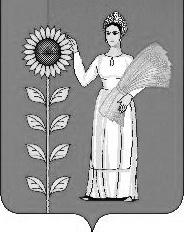 